ResumeBhagirath								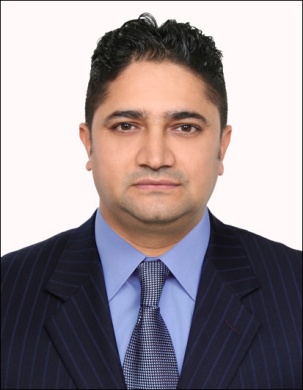 Dubai, UAEEmail: bhagirath.368933@2freemail.com Objective :-Seeking for a high class establishment where my experience and skill’s will be utilized.Seeking for a long term job as per my experience&effort.Skill’sAble to make cost reportAble to make Cost effective Menu.Able to understand all investment regarding to cooking and kitchen.Good communication and writing skill’s.Able to work independently and under pressure.Able to follow all recipes and menu’s.Able to handle kitchen& BanquetAble to handle more than 5o staff.Work Summary :-Working as a Chef De Prtie (Wok Section) at Bazxar Restaurant DIFC,DUBAI UAE since 25th May 2016  to till now.Worked at Y&Y PUBLISHING MEDIA CITY,since Nov 5th 2014 to 20th May 2016as a  Sales.Worked as Executive Chef, at Atmosphere Restaurant & Lounge Hathisar, Kathmandu since 1St Nov 2013to 31st October 2014.Worked at Factory Restaurant&Bar,Thamel as a “Executive chef” since Jan 27th  2012 to 15th Oct 2013.Worked at “THAI EXPRESS” as a “Thai Chef”  from Dec13th 2010 to Nov 30th 2011.Training at Dubai Thai express since 4th Nov 2010 to 25th Nov 2010“Maggiano’s Little Italy” From Brinker International (USA), Under Jawad Business Group (KSA). Worked as “Sou Chef”  Since 1st oct2009 to 1st  Nov 2010.Worked as a “Chef De partie”  at “Hyatt Regency Hotel, Taragaun,  Boudha, Khatmandu Nepal. Since 1st Nov 2007 to 30th  Aug 2009.Worked as a “Head Chef” at 1905 Restaurant & Bar Kantipath, Kathmandu, Nepal. Since 1st Jan 2006 to 1st Oct 2007.Worked as a Commi-I  at “Royal Singi Hotel”, Laldurbar, Kamaladi, Kathmandu, Nepal Since Dec 10th 2003 to 20th Dec 2005. Worked as a Commi-ii at “The bakery Cafe” Durbarmargh, Kathmandu Nepal. Since 13th Sep  2001 to 17th Oct 2003.Worked as a Kitchen helper at “Dalima Resort” Kurintar, Chitwan, Nepal. Since 1998 1st June 1998 – 15th Aug 2001. Training At “Raman manpower Training Center”,Thamel. kathmandu Since 1st Feb to 1st May 1998. Qualification&TrainingS. L. C Passed from Adarasha Ma. Vidhyalaya. Kathmandu, Nepal.Intermediate From Pashupati Multiple Campus. Chabhil  Kathmandu  Nepal. Hygine Training from Jawad business group at Saudi Arabia.Thai cusine Training from Dubai.Computer courses Aptech computer training centre, Kathmandu.Personal Details:-Date of Birth         : 01 January 1976.Sex		               : Male.Nationality            : Nepal.Marital Status       : Married.Language Known  : English, Hindi & Nepali, ArabicHobby                    : Cooking &Management General:-Dedicated co-operative and hard working.Ability to adopt to any job situation and handle it effectively.Good initiative and interpersonal communication skill.Well appreciated by management and associates.   